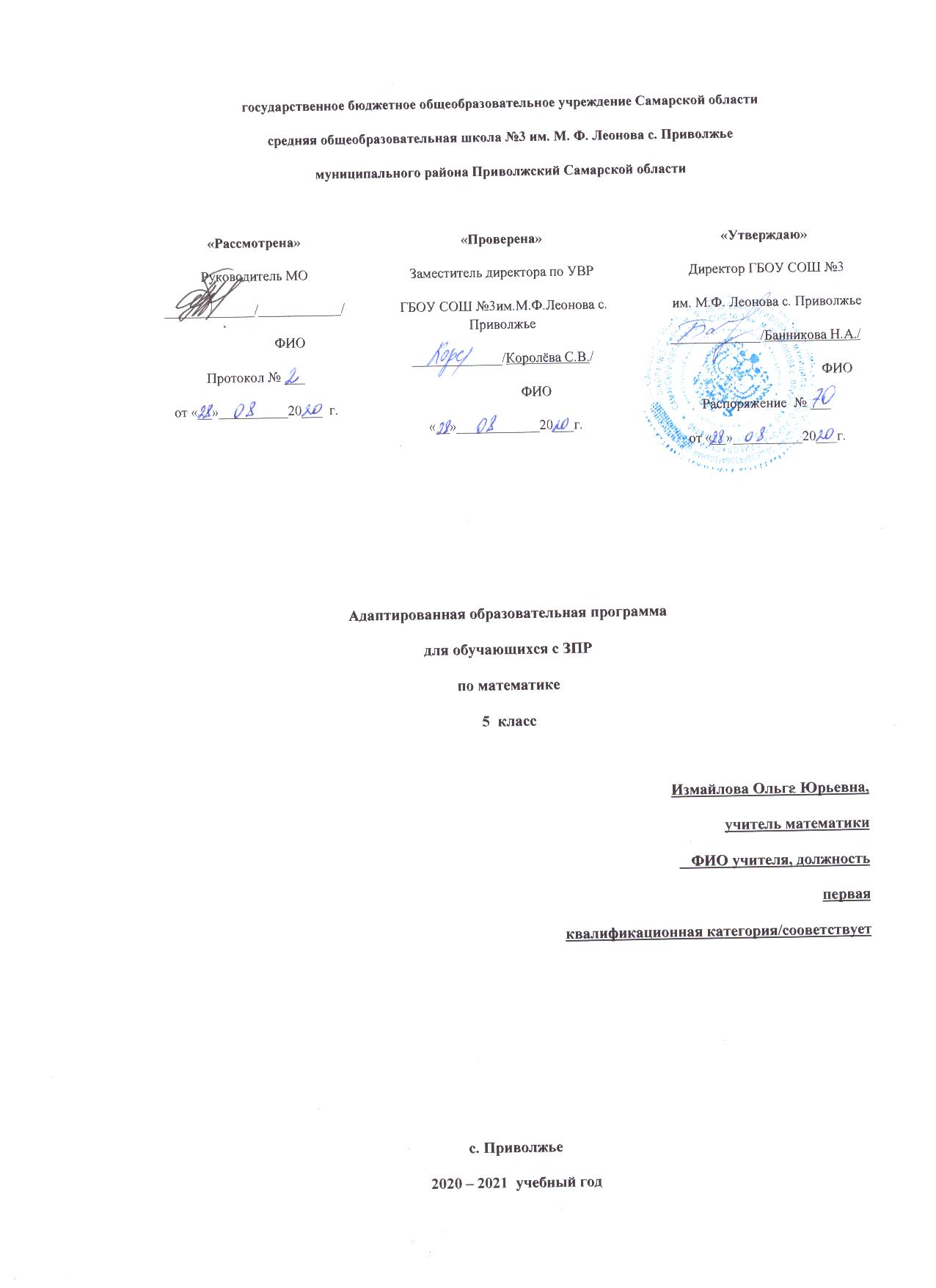 АННОТАЦИЯРабочая программа учебного предмета « Математика» составлена на основании следующих нормативно-правовых документов и материалов:- Федеральный закон №273-ФЗ от 29.12.2012 г. "Об образовании в Российской Федерации"- Федеральный государственный образовательный стандарт среднего общего образования(ФГОС СОО). Приказ Минобрнауки России от 17 мая 2012 г. №413, с изменениями и дополнениями от 29 декабря 2014 года, 31 декабря 2015 года, 29 июня 2017 года- Основная образовательная программа СОО ГБОУ СОШ №3 им. М.Ф. Леонова с. Приволжье на 2020-20201 учебный год.-Учебный план ГБОУ СОШ №3 им. М.Ф. Леонова с. Приволжье на 2020-2021 учебный год . - Положение о рабочих программах и учебных курсах ГБОУ СОШ №3 им. М.Ф. Леонова с. Приволжье.- Федеральный перечень учебников, утвержденный приказом Минобрнауки РФ от 31.03.2014 № 253, от 28.12.2018 № 345. - Ю. Н, Макарычев, Н. Г. Миндюк, К.И. Нешков, С. Б. Суворова «Алгебра: 8 класс» второе издание, - М.: изд. «Просвещение», 2017 г.- Л.С. Атанасян, В.Ф. Бутузов, С.Б. Кадомцев и др, «Геометрия, 7 – 9», — М.: изд. «Просвещение», 2016 г.Основная цель ИОП: построение образовательного процесса для ребенка с ОВЗ в соответствии с его реальными возможностями, исходя из особенностей его развития и образовательных потребностей. Индивидуальная образовательная программа — документ, описывающий специальные образовательные условия для максимальной реализации особых образовательных потребностей детей с ОВЗ в процесс обучения и воспитания на определенной ступени образования.Задачи ИОП :  - коррекция недостатков развития детей с ограниченными возможностями здоровья с учетом их возможностей; - формирование из ученика личность независимо от его возможностей здоровья и развития; - выстроить образовательную среду, которая позволит каждому ученику, а не только с ЗПР, добиваться успехов, ощущать безопасность, ценность совместного пребывания в коллективе; - предоставить каждому ребёнку с ЗПР возможность включения в образовательную и социальную жизнь школы по месту жительства.УЧЕБНО МЕТОДИЧЕСКИЙ КОМПЛЕКТ1.	Учебник: Алгебра 8./Ю.Н.Макарычев, Н.Г.Миндюк, К.И.Пешков/ М.: Просвещение, 2019 г.2.	Дидактический материал по алгебре 8класс/В.И.Жохов, Ю.Н.Макарычев, Н.Г.Миндюк/ М.: Просвещение, 2009г3.	Поурочные разработки по алгебре к учебнику Ю.Н.Макарычева и др.8 класс – М.: ВАКО, 2017г.4.	Алгебра. Тесты для промежуточной аттестации.7-8 класс. Под редакцией Ф.Ф.Лысенко.Ростов-на-Дону: Легион,2017г.5.	Алгебра.8 класс: самостоятельные и контрольные работы/авт.-сост. О.Л.Безрукова. – Волгоград: Учитель, 20176.	Учебник: Геометрия, 7-9.Л. С.Атанасян, В.Ф.Бутузов, С.В.Кадомцев и др. М.: Просвещение, 2018.7.	Зив Б.Г. Дидактические материалы по геометрии для 8 кл.-М.: Просвещение, 20158.	 Изучение геометрии в 7-9 классах,  методические рекомендации к учеб.: Книга  для учителя /Л.С.Атанасян, В.Ф.Бутузов, - М.: Просвещение, 2018.19.	 Поурочные разработки по учебнику Атанасяна Л.С., Н.Ф.Гаврилова.Москва «Вако» 2018.                МЕСТО УЧЕБНОГО ПРЕДМЕТА В УЧЕБНОМ  ПЛАНЕНа изучение предмета отводится 2 ч в неделю, всего — 68 ч в годОЖИДАЕМЫЕ РЕЗУЛЬТАТЫВ направлении личностного развития- Развитие логического и критического мышления, культура речи,способности к умственному эксперименту;- формирование качества мышления, необходимых для адаптации всовременном информационном обществе;- развитие интереса к математическому творчеству и математическихспособностейВ метапредметном направлении- формирование представлений о математике как части общечеловеческойкультуры, о значимости математики в развитии цивилизации и современногообщества;- развитие представлений о математике как форме описания и методепознаний действительности, создание условий для приобретенияпервоначального опыта математического моделирования;- формирование общих способов интеллектуальной деятельности,характерных для математики и являющихся основной познавательнойкультуры, значимой для различных сфер человеческой деятельности;В предметном направлении- овладение математическими знаниями и умениями, необходимыми дляпродолжения обучения в старшей школе или иных общеобразовательныхучреждениях, изучения смежных дисциплин, применения в повседневнойжизни;- создание фундамента для математического развития, изучения механизмовмышления, характерных для математической деятельности.Общая характеристика учебного предметаМатематическое образование в основной школе складывается из следующих содержательных компонентов (точные названия блоков): арифметика; алгебра; геометрия. Оно включает в себя и развитие функциональной математической грамотности. В своей совокупности они отражают богатый опыт обучения математике в нашей стране, учитывают современные тенденции отечественной и зарубежной школы и позволяют реализовать поставленные перед школьным образованием цели на информационно емком и практически значимом материале. Эти содержательные компоненты, развиваясь на протяжении всех лет обучения, естественным образом переплетаются и взаимодействуют в учебных курсах.Арифметика призвана способствовать приобретению практических навыков, необходимых для повседневной жизни. Она служит базой для всего дальнейшего изучения математики, способствует логическому развитию и формированию умения пользоваться алгоритмами.Алгебра нацелена на формирование математического аппарата для решения задач из математики, смежных предметов, окружающей реальности. Язык алгебры подчеркивает значение математики как языка для построения математических моделей, процессов и явлений реального мира. Одной из основных задач изучения алгебры является развитие алгоритмического мышления, необходимого, в частности, для освоения курса информатики; овладение навыками дедуктивных рассуждений. Преобразование символических форм вносит свой специфический вклад в развитие воображения, способностей к математическому творчеству. Другой важной задачей изучения алгебры является получение школьниками конкретных знаний о функциях как важнейшей математической модели для описания и исследования разнообразных процессов (равномерных, равноускоренных, экспоненциальных, периодических и др.), для формирования у учащихся представлений о роли математики в развитии цивилизации и культуры.Геометрия – один из важнейших компонентов математического образования, необходимая для приобретения конкретных знаний о пространстве и практически значимых умений, формирования языка описания объектов окружающего мира, для развития пространственного воображения и интуиции, математической культуры, для эстетического воспитания учащихся. Изучение геометрии вносит вклад в развитие логического мышления, в формирование понятия доказательства.Таким образом, в ходе освоения содержания курса учащиеся получают возможность:развить представления о числе и роли вычислений в человеческой практике; сформировать практические навыки выполнения устных, письменных, инструментальных вычислений, развить вычислительную культуру;овладеть символическим языком алгебры, выработать формально-оперативные алгебраические умения и научиться применять их к решению математических и нематематических задач;изучить свойства и графики элементарных функций, научиться использовать функционально-графические представления для описания и анализа реальных зависимостей;развить пространственные представления и изобразительные умения, освоить основные факты и методы планиметрии, познакомиться с простейшими пространственными телами и их свойствами;получить представления о статистических закономерностях в реальном мире и о различных способах их изучения, об особенностях выводов и прогнозов, носящих вероятностный характер;развить логическое мышление и речь – умения логически обосновывать суждения, проводить несложные систематизации, приводить примеры и контрпримеры, использовать различные языки математики (словесный, символический, графический) для иллюстрации, интерпретации, аргументации и доказательства;сформировать представления об изучаемых понятиях и методах как важнейших средствах математического моделирования реальных процессов и явленийИнформация о внесённых изменениях.Недостаточность внимания, памяти, логического мышления, пространственной ориентировки, быстрая утомляемость отрицательно влияют на усвоение математических понятий, в связи с этим при рассмотрении курса математики в 8 классе были внесены изменения в объем теоретических сведений. Некоторый материал программы дается без доказательств, только в виде формул и алгоритмов или ознакомительно для обзорного изучения, некоторые темы в связи со сложностью изложения и понимания были исключены.Учитывая нарушение процессов запоминания и сохранения информатизации у детей с ЗПР, пришлось некоторые темы изучать ознакомительно, с опорой на наглядность.Снизив объем запоминаемой информации, для учащихся с ЗПР целесообразно более широко ввести употребление опорных схем, памяток, алгоритмов.Обучающийся с ЗПР имеет недостатки зрительно-пространственного восприятия, нарушениями конструктивно-пространственного мышления, поэтому такой обучающийся испытывают большие трудности при изучении геометрического материала. Исходя из этого, пришлось скорректировать и геометрический материал 8 класса. Трудно воспринимаемый материал исключить.Развитие познавательного интереса на уроках математики базируется в основном на наглядном материале с опорой на формулировки свойств, признаков геометрических фигур, даваемых в виде памяток, схем, таблиц.В программу внесены изменения:некоторые темы даны как ознакомительные;отдельные темы исключены, так как трудно усваиваются детьми с ЗПР из-за особенностей психологического развития.Действующие программы откорректированы в направлении разгрузки курса по содержанию, т.е. предполагается изучение материала в несколько облегченном варианте, однако не опускается ниже государственного уровня обязательных требованийСОДЕРЖАНИЕ УЧЕБНОГО ПРЕДМЕТАСОДЕРЖАНИЕ УЧЕБНОГО КУРСА ПО АЛГЕБРЕ ДЛЯ  УЧАЩИХСЯ   С ЗПРОсновное свойство дроби. Сокращение дробей. Сложение и вычитание дробей с одинаковыми и разными знаменателями. Умножение и деление дробей, возведение дробей в степень. Свойства функции у =   рассматривать на конкретных графиках (ознакомительно).Понятие об иррациональном числе (ознакомительно). Общие сведения о действительных числах (ознакомительно). Понятие арифметического квадратного корня. Уравнение х2=а, свойства квадратных корней. Преобразование выражений, содержащих квадратные корни. Функция у = , ее график (ознакомительно).Определение квадратного уравнения. Решение квадратных уравнений по формуле. Решение несложных задач с помощью квадратных уравнений. Решение дробно-рациональных уравнений.Числовые неравенства и их свойства. Почленное сложение и умножение числовых неравенств. Применение свойств неравенств к оценке выражений х + у, ху. Линейное неравенство с одной переменной. Система линейных неравенств с одной переменной.Степень с целым показателем и ее свойства. Стандартный вид числа.Элементы комбинаторики и статистики (ознакомительно).Повторение.СОДЕРЖАНИЕ УЧЕБНОГО КУРСА ПО ГЕОМЕТРИИ ДЛЯ УЧАЩИХСЯ С ЗПРМногоугольники. Параллелограмм. Признаки параллелограмма(ознакомительно).Трапеция.Прямоугольник, квадрат, ромб. Теорема Фалеса (ознакомительно).        Понятие о площади плоских фигур.Площадь квадрата (ознакомительно).Площадь прямоугольника. Площадь параллелограмма, треугольника и трапеции. Теорема Пифагора.   Подобие треугольников, коэффициент подобия, признаки подобия треугольников.Средняя линия треугольника. Практические приложения подобия треугольников(ознакомительно).Синус, косинус, тангенс острого угла прямоугольного треугольника.Решение прямоугольных треугольников.  Взаимное расположение прямой и окружности. Касательная и секущая к окружности, равенство касательных, проведенных из одной точки. Центральные и вписанные углы. Теорема о вписанном угле(ознакомительно).Метрические соотношения в окружности: свойства секущих, касательных, хорд.Четыре замечательные точки треугольника: точки пересечения серединных перпендикуляров, биссектрис, медиан.Окружность, вписанная в треугольник, и окружность, описанная около треугольника.Понятие вектора. Равенство векторов. Откладывание вектора от данной точки. Сложение и вычитание векторов. Произведение вектора на число.Повторение.Темы изучаются как ознакомительные.Глава «Рациональные дроби».•	Темы: «Функция у=k/x и ее график», «Функция у = √х и ее график».Глава «Формулы корней квадратного уравнения».•	Тема: «Элементы статистики».Глава «Действительные числа».•	Темы: «Иррациональные числа», «Нахождение приближенных значений квадратного корня».Глава «Степень с целым показателем и ее свойства».•	Темы: «Стандартный вид числа», «Приближенные вычисления».Глава «Квадратные уравнения».•	Темы: «Решение квадратных уравнений, выделением квадрата двучлена», «Вывод формулы корней квадратного уравнения», «Преобразование выражений, содержащих квадратные корни в знаменателе дроби», «Теорема Виета».Глава «Четырехугольники».•	Тема: «Признаки параллелограмма», «Теорема Фалеса».Глава «Площадь».•	Тема: «Площадь квадрата».Глава «Подобные треугольники».•	Тема: «Практические приложения подобия треугольников».Глава «Окружность».•	Темы: «Градусная мера дуги окружности», «Теорема о вписанном угле».ТЕМАТИЧЕСКОЕ ПЛАНИРОВАНИЕВ течение года возможно внесение корректив в календарно-тематический план, связанных с объективными причинами.ГЕОМЕТРИЯ№п/пРазделы курсаКол-во часовКол-во к. работРациональные дроби.71Четырехугольники .71Квадратные уравнения и его корни.121Площадь.71Неравенства.71Подобные треугольники. 71Степень с рациональным показателем. 71Окружность.71Повторение.21всеговсего599№урокаТема урокаТема урокаКол-вочасовЭлементы содержанияобразованияЭлементы содержанияобразованияЭлементы содержанияобразованияОсновные понятияОсновные понятияЗнания, уменияГлава 1: РАЦИОНАЛЬНЫЕ ДРОБИ (23ч)Глава 1: РАЦИОНАЛЬНЫЕ ДРОБИ (23ч)Глава 1: РАЦИОНАЛЬНЫЕ ДРОБИ (23ч)Глава 1: РАЦИОНАЛЬНЫЕ ДРОБИ (23ч)Глава 1: РАЦИОНАЛЬНЫЕ ДРОБИ (23ч)Глава 1: РАЦИОНАЛЬНЫЕ ДРОБИ (23ч)Глава 1: РАЦИОНАЛЬНЫЕ ДРОБИ (23ч)Глава 1: РАЦИОНАЛЬНЫЕ ДРОБИ (23ч)Глава 1: РАЦИОНАЛЬНЫЕ ДРОБИ (23ч)Глава 1: РАЦИОНАЛЬНЫЕ ДРОБИ (23ч)Глава 1: РАЦИОНАЛЬНЫЕ ДРОБИ (23ч)1/11/1Рациональные выражения22Вести понятие дробных выражений; выработать и закрепить алгоритм нахождения допустимых значенийДробные выражения, допустимые значения переменной, рациональные дробиДробные выражения, допустимые значения переменной, рациональные дробиДробные выражения, допустимые значения переменной, рациональные дробиЗнать: определение дробных выражений, алгоритм нахождения допустимых значенийУметь: находить допустимые значения переменныхЗнать: определение дробных выражений, алгоритм нахождения допустимых значенийУметь: находить допустимые значения переменных2/22/2Допустимые значения переменной22Вести понятие дробных выражений; выработать и закрепить алгоритм нахождения допустимых значенийЗнать: определение дробных выражений, алгоритм нахождения допустимых значенийУметь: находить допустимые значения переменныхЗнать: определение дробных выражений, алгоритм нахождения допустимых значенийУметь: находить допустимые значения переменных3/33/3Основное свойство дроби33Доказать основное свойство дроби и научить применять его при сокращении дробей и приведения дробей к новому знаменателюОсновное свойство дроби, тождествоОсновное свойство дроби, тождествоОсновное свойство дроби, тождествоЗнать: в чем заключается основное свойство дроби; что такое тождество.Уметь: выполнять приведение дроби к новому знаменателю и сокращать дробиЗнать: в чем заключается основное свойство дроби; что такое тождество.Уметь: выполнять приведение дроби к новому знаменателю и сокращать дроби4/44/4Сокращение дробей33Доказать основное свойство дроби и научить применять его при сокращении дробей и приведения дробей к новому знаменателюОсновное свойство дроби, тождествоОсновное свойство дроби, тождествоОсновное свойство дроби, тождествоЗнать: в чем заключается основное свойство дроби; что такое тождество.Уметь: выполнять приведение дроби к новому знаменателю и сокращать дробиЗнать: в чем заключается основное свойство дроби; что такое тождество.Уметь: выполнять приведение дроби к новому знаменателю и сокращать дроби5/55/5Решение заданий на сокращение дробей33Доказать основное свойство дроби и научить применять его при сокращении дробей и приведения дробей к новому знаменателюЗнать: в чем заключается основное свойство дроби; что такое тождество.Уметь: выполнять приведение дроби к новому знаменателю и сокращать дробиЗнать: в чем заключается основное свойство дроби; что такое тождество.Уметь: выполнять приведение дроби к новому знаменателю и сокращать дроби6/66/6Сложение и вычитание дробей с одинаковыми знаменателями11Научить складывать и вычитать алгебраические дроби с одинаковыми знаменателямиЗнать: правила сложения и вычитания дробей с одинаковыми знаменателямиУметь: складывать и вычитать дроби с одинаковыми знаменателямиЗнать: правила сложения и вычитания дробей с одинаковыми знаменателямиУметь: складывать и вычитать дроби с одинаковыми знаменателями7/77/7Правило сложения и вычитания дробей с разными знаменателями33Научить находить общий знаменатель двух дробей, сформировать навыки сложения и вычитания дробейЗнать: как находить общий знаменательУметь: складывать и вычитать дроби с разными знаменателями, применять полученные знания к решению заданий на упрощение выраженийЗнать: как находить общий знаменательУметь: складывать и вычитать дроби с разными знаменателями, применять полученные знания к решению заданий на упрощение выражений8/88/8Решение заданий на сложение и вычитание дробей с разными знаменателями33Научить находить общий знаменатель двух дробей, сформировать навыки сложения и вычитания дробейЗнать: как находить общий знаменательУметь: складывать и вычитать дроби с разными знаменателями, применять полученные знания к решению заданий на упрощение выраженийЗнать: как находить общий знаменательУметь: складывать и вычитать дроби с разными знаменателями, применять полученные знания к решению заданий на упрощение выражений9/99/9Повторение темы «Сокращение, сложение и вычитание дробей»33Научить находить общий знаменатель двух дробей, сформировать навыки сложения и вычитания дробейЗнать: как находить общий знаменательУметь: складывать и вычитать дроби с разными знаменателями, применять полученные знания к решению заданий на упрощение выраженийЗнать: как находить общий знаменательУметь: складывать и вычитать дроби с разными знаменателями, применять полученные знания к решению заданий на упрощение выражений10/1010/10Подготовка к к/р по теме «Сокращение, сложение и вычитание дробей»11Обобщить и систематизировать знания по темеЗнать: алгоритм нахождения допустимых значений, в чем заключается основное свойство дроби; правила сложения и вычитания дробей с одинаковыми знаменателями и разными знаменателями;Уметь: находить допустимые значения переменных, выполнять приведение дроби к новому знаменателю и сокращать дроби; складывать и вычитать дроби с разными знаменателями, применять полученные знания к решению заданий на упрощение выражений Знать: алгоритм нахождения допустимых значений, в чем заключается основное свойство дроби; правила сложения и вычитания дробей с одинаковыми знаменателями и разными знаменателями;Уметь: находить допустимые значения переменных, выполнять приведение дроби к новому знаменателю и сокращать дроби; складывать и вычитать дроби с разными знаменателями, применять полученные знания к решению заданий на упрощение выражений 11/1111/11 К/р №1 по теме «Сокращение, сложение и вычитание дробей»11Проверка ЗУН12/1212/12Умножение дробей33Выработать умение умножать дробиЗнать: правила умножения дробей и возведение дробей в степень;Уметь: перемножать дроби и возводить их в степень; применять полученные навыки к упрощению выраженийЗнать: правила умножения дробей и возведение дробей в степень;Уметь: перемножать дроби и возводить их в степень; применять полученные навыки к упрощению выражений13/1313/13Возведение дробей в степень33Выработать умение возводить дробь в степеньЗнать: правила умножения дробей и возведение дробей в степень;Уметь: перемножать дроби и возводить их в степень; применять полученные навыки к упрощению выраженийЗнать: правила умножения дробей и возведение дробей в степень;Уметь: перемножать дроби и возводить их в степень; применять полученные навыки к упрощению выражений14/1414/14Решение заданий на умножение и возведение дробей в степень33Закрепить умения Знать: правила умножения дробей и возведение дробей в степень;Уметь: перемножать дроби и возводить их в степень; применять полученные навыки к упрощению выраженийЗнать: правила умножения дробей и возведение дробей в степень;Уметь: перемножать дроби и возводить их в степень; применять полученные навыки к упрощению выражений15/1515/15Деление дробей22Научить преобразовывать частное рациональных дробей в дробь, закрепить умения делить дробь на дробь, сокращать дроби.Знать: правило деления рациональных дробей;Уметь: делить дробь на дробь, сокращать дроби.Знать: правило деления рациональных дробей;Уметь: делить дробь на дробь, сокращать дроби.16/1616/16Решение заданий на деление дробей22Научить преобразовывать частное рациональных дробей в дробь, закрепить умения делить дробь на дробь, сокращать дроби.Знать: правило деления рациональных дробей;Уметь: делить дробь на дробь, сокращать дроби.Знать: правило деления рациональных дробей;Уметь: делить дробь на дробь, сокращать дроби.17/1717/17Преобразование рациональных выражений    2    2Выработать умения выполнять тождественные преобразования рациональных выражений и закрепить ихЗнать: что представляет собой рациональное выражения;Уметь: выполнять тождественные преобразования рациональных выраженийЗнать: что представляет собой рациональное выражения;Уметь: выполнять тождественные преобразования рациональных выражений 18/18 18/18Упрощение рациональных выражений    2    2Выработать умения выполнять тождественные преобразования рациональных выражений и закрепить ихЗнать: что представляет собой рациональное выражения;Уметь: выполнять тождественные преобразования рациональных выраженийЗнать: что представляет собой рациональное выражения;Уметь: выполнять тождественные преобразования рациональных выражений19/1919/19Функция у = k/х и её график22Познакомить с функцией у = k/х, её свойствами и графикомОбратная пропорциональность, гиперболаОбратная пропорциональность, гиперболаОбратная пропорциональность, гиперболаЗнать: определение и свойства обратной пропорциональности, что является графиком обратной пропорциональности;Уметь: строить график обратной пропорциональности. Знать: определение и свойства обратной пропорциональности, что является графиком обратной пропорциональности;Уметь: строить график обратной пропорциональности. 20/2020/20Построение графика функции у = k/х22Познакомить с функцией у = k/х, её свойствами и графикомОбратная пропорциональность, гиперболаОбратная пропорциональность, гиперболаОбратная пропорциональность, гиперболаЗнать: определение и свойства обратной пропорциональности, что является графиком обратной пропорциональности;Уметь: строить график обратной пропорциональности. Знать: определение и свойства обратной пропорциональности, что является графиком обратной пропорциональности;Уметь: строить график обратной пропорциональности. 21/2121/21Повторение темы «Преобразование рациональных выражений»22Обобщить и систематизировать знания по теме, подготовить к написанию контрольной работыЗнать: правила умножения, деления дробей и возведение дробей в степень;Уметь: перемножать, делить дроби и возводить их в степень; применять полученные навыки к упрощению выражений; выполнять тождественные преобразования рациональных выраженийЗнать: правила умножения, деления дробей и возведение дробей в степень;Уметь: перемножать, делить дроби и возводить их в степень; применять полученные навыки к упрощению выражений; выполнять тождественные преобразования рациональных выражений22/2222/22Подготовка к к/р по теме «Преобразование рациональных выражений»22Обобщить и систематизировать знания по теме, подготовить к написанию контрольной работыЗнать: правила умножения, деления дробей и возведение дробей в степень;Уметь: перемножать, делить дроби и возводить их в степень; применять полученные навыки к упрощению выражений; выполнять тождественные преобразования рациональных выраженийЗнать: правила умножения, деления дробей и возведение дробей в степень;Уметь: перемножать, делить дроби и возводить их в степень; применять полученные навыки к упрощению выражений; выполнять тождественные преобразования рациональных выражений23/2323/23К/р №2 «Преобразование рациональных выражений»11Проверка ЗУНГлава 2: КВАДРАТНЫЕ КОРНИ (20 ч)Глава 2: КВАДРАТНЫЕ КОРНИ (20 ч)Глава 2: КВАДРАТНЫЕ КОРНИ (20 ч)Глава 2: КВАДРАТНЫЕ КОРНИ (20 ч)Глава 2: КВАДРАТНЫЕ КОРНИ (20 ч)Глава 2: КВАДРАТНЫЕ КОРНИ (20 ч)Глава 2: КВАДРАТНЫЕ КОРНИ (20 ч)Глава 2: КВАДРАТНЫЕ КОРНИ (20 ч)Глава 2: КВАДРАТНЫЕ КОРНИ (20 ч)Глава 2: КВАДРАТНЫЕ КОРНИ (20 ч)Глава 2: КВАДРАТНЫЕ КОРНИ (20 ч)1/241/24Рациональные числа11Расширить  и обобщить понятие числа, дать сведения о рациональных числах, познакомить с представлением рациональных чисел в виде десятичной дробиРациональные числаРациональные числаРациональные числаЗнать: какие числа составляют множество рациональных чисел;Уметь: представлять рациональное число в виде бесконечной десятичной периодической дробиЗнать: какие числа составляют множество рациональных чисел;Уметь: представлять рациональное число в виде бесконечной десятичной периодической дроби2/252/25Иррациональные числа11Сформировать представление о множестве действительных чиселИррациональные числаИррациональные числаИррациональные числаЗнать: какие числа составляют множество действительных чисел;Уметь: среди данных чисел выбирать рациональные и иррациональные числа, сравнивать ихЗнать: какие числа составляют множество действительных чисел;Уметь: среди данных чисел выбирать рациональные и иррациональные числа, сравнивать их3/263/26Арифметический квадратный корень22Дать понятие о квадратном корне из числаКвадратный корень, арифметический квадратный корень, подкоренное выражениеКвадратный корень, арифметический квадратный корень, подкоренное выражениеКвадратный корень, арифметический квадратный корень, подкоренное выражениеЗнать: определения квадратного корня и арифметического квадратного корня;Уметь: находить значение корня.Знать: определения квадратного корня и арифметического квадратного корня;Уметь: находить значение корня.4/274/27Уравнение х2=а11Научить решать уравнение вида х2=a, (х – а)2  = mЗнать: три случая решения уравнения х2 = аУметь: решать уравнение вида х2=a, (х – а)2  = mЗнать: три случая решения уравнения х2 = аУметь: решать уравнение вида х2=a, (х – а)2  = m5/285/28Нахождение приближенных значений квадратного корня11Научить находить для любого иррационального числа вида√а, где а›0  две последовательные десятичные дроби, между которыми заключено это числоУметь: находить для любого иррационального числа вида√а, где а›0  две последовательные десятичные дроби, между которыми заключено это числоУметь: находить для любого иррационального числа вида√а, где а›0  две последовательные десятичные дроби, между которыми заключено это число6/296/29Функция у = √х и её график22Познакомить с функцией у = √х, её свойствами и графикомЗнать: свойства функции у = √х, правила нахождения значения функции и аргумента по графику;Уметь: строить график функции у = √х, находить значения функции и аргумента по графику;Знать: свойства функции у = √х, правила нахождения значения функции и аргумента по графику;Уметь: строить график функции у = √х, находить значения функции и аргумента по графику;7/307/30Построение графика функции у = √х22Познакомить с функцией у = √х, её свойствами и графикомЗнать: свойства функции у = √х, правила нахождения значения функции и аргумента по графику;Уметь: строить график функции у = √х, находить значения функции и аргумента по графику;Знать: свойства функции у = √х, правила нахождения значения функции и аргумента по графику;Уметь: строить график функции у = √х, находить значения функции и аргумента по графику;8/318/31Квадратный корень из произведения    2    2Сформулировать свойства арифметического квадратного корня, научить применять свойства корней к решению заданий =  ∙ =  ∙ =  ∙Знать: чему равен корень из произведения и корень из дроби;Уметь: находить корень из произведения и из дробиЗнать: чему равен корень из произведения и корень из дроби;Уметь: находить корень из произведения и из дроби9/329/32Квадратный корень из дроби    2    2Сформулировать свойства арифметического квадратного корня, научить применять свойства корней к решению заданий       =          =          =   Знать: чему равен корень из произведения и корень из дроби;Уметь: находить корень из произведения и из дробиЗнать: чему равен корень из произведения и корень из дроби;Уметь: находить корень из произведения и из дроби10/3310/33Квадратный корень из степени     1     1Сформулировать свойство корня из степени, научить применять это свойство2 = │х │2 = │х │2 = │х │Знать: формулу корня из степениУметь: применять эту формулу к решению заданийЗнать: формулу корня из степениУметь: применять эту формулу к решению заданий11/3411/34Подготовка к к/р по теме «Определение и свойства арифметического квадратного корня»11Обобщить и систематизировать знания по теме, подготовить к написанию контрольной работыЗнать: определения квадратного корня и арифметического квадратного корня; три случая решения уравнения х2 = а; чему равен корень из произведения и корень из дроби; формулу корня из степени.Уметь: находить значение корня, решать уравнение вида х2=a, (х – а)2  = m, находить корень из произведения, из дроби, из степениЗнать: определения квадратного корня и арифметического квадратного корня; три случая решения уравнения х2 = а; чему равен корень из произведения и корень из дроби; формулу корня из степени.Уметь: находить значение корня, решать уравнение вида х2=a, (х – а)2  = m, находить корень из произведения, из дроби, из степени12/3512/35К/р №3 «Определение и свойства арифметического квадратного корня»11Проверка ЗУН13/3613/36Вынесение множителя из-под знака корня.33Научить выносить множитель из-под знака корняЗнать: как выносится множитель из-под знака корня.Уметь: выносить множитель из-под знака корняЗнать: как выносится множитель из-под знака корня.Уметь: выносить множитель из-под знака корня14/3714/37Внесение множителя под знак корня33Научить вносить множитель под знак корняЗнать: как вносится множитель под знак корняУметь: вносить множитель под знак корняЗнать: как вносится множитель под знак корняУметь: вносить множитель под знак корня15/3815/38Решение заданий на вынесение и внесение множителя33Закрепить умения вносить под знак корня и выносить из-под знака корня множительЗнать: как выносится множитель из-под знака корня и как вносится множитель под знак корняУметь: выносить множитель из-под знака корня, выносить множитель из-под знака корня, вносить множитель под знак корняЗнать: как выносится множитель из-под знака корня и как вносится множитель под знак корняУметь: выносить множитель из-под знака корня, выносить множитель из-под знака корня, вносить множитель под знак корня16/3916/39Преобразование выражений, содержащих квадратный корень33Сформировать умения преобразования корней из произведения, дроби и степени, умножение и деление корней, вынесение множителя за знак корня, внесение множителя под знак корня, избавление от иррациональности в знаменателеУметь: делать преобразования корней из произведения, дроби и степени, умножение и деление корней, вынесение множителя за знак корня, внесение множителя под знак корня, избавление от иррациональности в знаменателеУметь: делать преобразования корней из произведения, дроби и степени, умножение и деление корней, вынесение множителя за знак корня, внесение множителя под знак корня, избавление от иррациональности в знаменателе17/4017/40Разложение на множители выражений, содержащих квадратный корень33Сформировать умения преобразования корней из произведения, дроби и степени, умножение и деление корней, вынесение множителя за знак корня, внесение множителя под знак корня, избавление от иррациональности в знаменателеУметь: делать преобразования корней из произведения, дроби и степени, умножение и деление корней, вынесение множителя за знак корня, внесение множителя под знак корня, избавление от иррациональности в знаменателеУметь: делать преобразования корней из произведения, дроби и степени, умножение и деление корней, вынесение множителя за знак корня, внесение множителя под знак корня, избавление от иррациональности в знаменателе18/4118/41Избавление от иррациональности в знаменателе33Сформировать умения преобразования корней из произведения, дроби и степени, умножение и деление корней, вынесение множителя за знак корня, внесение множителя под знак корня, избавление от иррациональности в знаменателеУметь: делать преобразования корней из произведения, дроби и степени, умножение и деление корней, вынесение множителя за знак корня, внесение множителя под знак корня, избавление от иррациональности в знаменателеУметь: делать преобразования корней из произведения, дроби и степени, умножение и деление корней, вынесение множителя за знак корня, внесение множителя под знак корня, избавление от иррациональности в знаменателе19/4219/42Подготовка к к/р по теме «Квадратные корни»11Обобщить и систематизировать знания по теме, подготовить к написанию контрольной работыЗнать: как выносится множитель из-под знака корня и как вносится множитель под знак корняУметь: делать преобразования корней из произведения, дроби и степени, умножение и деление корней, вынесение множителя за знак корня, внесение множителя под знак корня, избавление от иррациональности в знаменателеЗнать: как выносится множитель из-под знака корня и как вносится множитель под знак корняУметь: делать преобразования корней из произведения, дроби и степени, умножение и деление корней, вынесение множителя за знак корня, внесение множителя под знак корня, избавление от иррациональности в знаменателе20/4320/43К/р №4 по теме: «Квадратные корни»11Проверка ЗУНГлава 3: КВАДРАТНЫЕ УРАВНЕНИЯ И ЕГО КОРНИ (22ч)Глава 3: КВАДРАТНЫЕ УРАВНЕНИЯ И ЕГО КОРНИ (22ч)Глава 3: КВАДРАТНЫЕ УРАВНЕНИЯ И ЕГО КОРНИ (22ч)Глава 3: КВАДРАТНЫЕ УРАВНЕНИЯ И ЕГО КОРНИ (22ч)Глава 3: КВАДРАТНЫЕ УРАВНЕНИЯ И ЕГО КОРНИ (22ч)Глава 3: КВАДРАТНЫЕ УРАВНЕНИЯ И ЕГО КОРНИ (22ч)Глава 3: КВАДРАТНЫЕ УРАВНЕНИЯ И ЕГО КОРНИ (22ч)Глава 3: КВАДРАТНЫЕ УРАВНЕНИЯ И ЕГО КОРНИ (22ч)Глава 3: КВАДРАТНЫЕ УРАВНЕНИЯ И ЕГО КОРНИ (22ч)Глава 3: КВАДРАТНЫЕ УРАВНЕНИЯ И ЕГО КОРНИ (22ч)Глава 3: КВАДРАТНЫЕ УРАВНЕНИЯ И ЕГО КОРНИ (22ч)1/441/44Определение квадратного уравнения22Дать определение квадратного уравнения, ввести понятие неполных квадратных уравнений и научить решать неполные квадратные уравненияДать определение квадратного уравнения, ввести понятие неполных квадратных уравнений и научить решать неполные квадратные уравненияДать определение квадратного уравнения, ввести понятие неполных квадратных уравнений и научить решать неполные квадратные уравненияКвадратное уравнение, приведенное квадратное уравнениеЗнать: определения квадратного уравнения, неполного квадратного уравнения, приведенного квадратного уравненияУметь: решать неполные квадратные уравненияЗнать: определения квадратного уравнения, неполного квадратного уравнения, приведенного квадратного уравненияУметь: решать неполные квадратные уравнения2/452/45Неполные квадратные уравнения22Дать определение квадратного уравнения, ввести понятие неполных квадратных уравнений и научить решать неполные квадратные уравненияДать определение квадратного уравнения, ввести понятие неполных квадратных уравнений и научить решать неполные квадратные уравненияДать определение квадратного уравнения, ввести понятие неполных квадратных уравнений и научить решать неполные квадратные уравненияНеполное квадратное уравнениеЗнать: определения квадратного уравнения, неполного квадратного уравнения, приведенного квадратного уравненияУметь: решать неполные квадратные уравненияЗнать: определения квадратного уравнения, неполного квадратного уравнения, приведенного квадратного уравненияУметь: решать неполные квадратные уравнения3/463/46Решение квадратных уравнений выделением квадрата двучлена11Показать, как решаются уравнения путем выделения из трехчлена квадрата двучленаПоказать, как решаются уравнения путем выделения из трехчлена квадрата двучленаПоказать, как решаются уравнения путем выделения из трехчлена квадрата двучленаУметь: решать уравнения путем выделения из трехчлена квадрата двучленаУметь: решать уравнения путем выделения из трехчлена квадрата двучлена4/474/47Формула корней квадратного уравнения33Научить решать квадратное уравнение с помощью формулы, уметь определять количество корней квадратного уравнения в зависимости от  дискриминантаНаучить решать квадратное уравнение с помощью формулы, уметь определять количество корней квадратного уравнения в зависимости от  дискриминантаНаучить решать квадратное уравнение с помощью формулы, уметь определять количество корней квадратного уравнения в зависимости от  дискриминантаХ1,2 = Дискриминант D D = b2 – 4acЗнать: формулу вычисления дискриминанта, формулу корней квадратного уравнения, как зависит количество корней квадратного уравнения от дискриминанта;Уметь: решать квадратное уравнение с помощью формулы; определять количество корней квадратного уравнения в зависимости от  дискриминантаЗнать: формулу вычисления дискриминанта, формулу корней квадратного уравнения, как зависит количество корней квадратного уравнения от дискриминанта;Уметь: решать квадратное уравнение с помощью формулы; определять количество корней квадратного уравнения в зависимости от  дискриминанта5/485/48Решение квадратных уравнений по формуле33Научить решать квадратное уравнение с помощью формулы, уметь определять количество корней квадратного уравнения в зависимости от  дискриминантаНаучить решать квадратное уравнение с помощью формулы, уметь определять количество корней квадратного уравнения в зависимости от  дискриминантаНаучить решать квадратное уравнение с помощью формулы, уметь определять количество корней квадратного уравнения в зависимости от  дискриминантаХ1,2 = Дискриминант D D = b2 – 4acЗнать: формулу вычисления дискриминанта, формулу корней квадратного уравнения, как зависит количество корней квадратного уравнения от дискриминанта;Уметь: решать квадратное уравнение с помощью формулы; определять количество корней квадратного уравнения в зависимости от  дискриминантаЗнать: формулу вычисления дискриминанта, формулу корней квадратного уравнения, как зависит количество корней квадратного уравнения от дискриминанта;Уметь: решать квадратное уравнение с помощью формулы; определять количество корней квадратного уравнения в зависимости от  дискриминанта6/496/49Решение  уравнений, сводящихся к квадратным33Научить решать квадратное уравнение с помощью формулы, уметь определять количество корней квадратного уравнения в зависимости от  дискриминантаНаучить решать квадратное уравнение с помощью формулы, уметь определять количество корней квадратного уравнения в зависимости от  дискриминантаНаучить решать квадратное уравнение с помощью формулы, уметь определять количество корней квадратного уравнения в зависимости от  дискриминантаХ1,2 = Дискриминант D D = b2 – 4acЗнать: формулу вычисления дискриминанта, формулу корней квадратного уравнения, как зависит количество корней квадратного уравнения от дискриминанта;Уметь: решать квадратное уравнение с помощью формулы; определять количество корней квадратного уравнения в зависимости от  дискриминантаЗнать: формулу вычисления дискриминанта, формулу корней квадратного уравнения, как зависит количество корней квадратного уравнения от дискриминанта;Уметь: решать квадратное уравнение с помощью формулы; определять количество корней квадратного уравнения в зависимости от  дискриминанта7/507/50Составление квадратного уравнения по условию задачи33Научить и закрепить составлять уравнение по условию задачи; научить определять, соответствуют ли найденные корни условию задачиНаучить и закрепить составлять уравнение по условию задачи; научить определять, соответствуют ли найденные корни условию задачиНаучить и закрепить составлять уравнение по условию задачи; научить определять, соответствуют ли найденные корни условию задачиУметь: составлять уравнения по условию задачи; определять, соответствуют ли найденные корни условию задачиУметь: составлять уравнения по условию задачи; определять, соответствуют ли найденные корни условию задачи8/518/51Решение задач с помощью квадратных уравнений33Научить и закрепить составлять уравнение по условию задачи; научить определять, соответствуют ли найденные корни условию задачиНаучить и закрепить составлять уравнение по условию задачи; научить определять, соответствуют ли найденные корни условию задачиНаучить и закрепить составлять уравнение по условию задачи; научить определять, соответствуют ли найденные корни условию задачиУметь: составлять уравнения по условию задачи; определять, соответствуют ли найденные корни условию задачиУметь: составлять уравнения по условию задачи; определять, соответствуют ли найденные корни условию задачи9/529/52Решение задач с помощью квадратных уравнений33Научить и закрепить составлять уравнение по условию задачи; научить определять, соответствуют ли найденные корни условию задачиНаучить и закрепить составлять уравнение по условию задачи; научить определять, соответствуют ли найденные корни условию задачиНаучить и закрепить составлять уравнение по условию задачи; научить определять, соответствуют ли найденные корни условию задачиУметь: составлять уравнения по условию задачи; определять, соответствуют ли найденные корни условию задачиУметь: составлять уравнения по условию задачи; определять, соответствуют ли найденные корни условию задачи10/5310/53Теорема Виета    3    3Сформулировать теорему Виета, научить применять её и обратную ей при решении задач разной степени трудностиСформулировать теорему Виета, научить применять её и обратную ей при решении задач разной степени трудностиСформулировать теорему Виета, научить применять её и обратную ей при решении задач разной степени трудностиx2 + px + q =0х1 + х2 = -p,     х1 ∙ х2 = qЗнать: теорему Виета и теорему, обратную ей.Уметь: применять её и обратную ей при решении задач разной степени трудностиЗнать: теорему Виета и теорему, обратную ей.Уметь: применять её и обратную ей при решении задач разной степени трудности11/5411/54Теорема, обратная теореме Виета    3    3Сформулировать теорему Виета, научить применять её и обратную ей при решении задач разной степени трудностиСформулировать теорему Виета, научить применять её и обратную ей при решении задач разной степени трудностиСформулировать теорему Виета, научить применять её и обратную ей при решении задач разной степени трудностиx2 + px + q =0х1 + х2 = -p,     х1 ∙ х2 = qЗнать: теорему Виета и теорему, обратную ей.Уметь: применять её и обратную ей при решении задач разной степени трудностиЗнать: теорему Виета и теорему, обратную ей.Уметь: применять её и обратную ей при решении задач разной степени трудности12/5512/55Решение приведенных квадратных уравнений    3    3Сформулировать теорему Виета, научить применять её и обратную ей при решении задач разной степени трудностиСформулировать теорему Виета, научить применять её и обратную ей при решении задач разной степени трудностиСформулировать теорему Виета, научить применять её и обратную ей при решении задач разной степени трудностиx2 + px + q =0х1 + х2 = -p,     х1 ∙ х2 = qЗнать: теорему Виета и теорему, обратную ей.Уметь: применять её и обратную ей при решении задач разной степени трудностиЗнать: теорему Виета и теорему, обратную ей.Уметь: применять её и обратную ей при решении задач разной степени трудности13/5613/56Подготовка к к/р по теме «Квадратные уравнения»Обобщить и систематизировать знания по теме, подготовить к написанию контрольной работыОбобщить и систематизировать знания по теме, подготовить к написанию контрольной работыОбобщить и систематизировать знания по теме, подготовить к написанию контрольной работыЗнать: определения квадратного уравнения, неполного квадратного уравнения, приведенного квадратного уравнения; формулу вычисления дискриминанта, формулу корней квадратного уравнения, как зависит количество корней квадратного уравнения от дискриминанта; теорему Виета и теорему, обратную ей.Уметь: решать неполные квадратные уравнения; решать квадратное уравнение с помощью формулы; определять количество корней квадратного уравнения в зависимости от  дискриминанта; составлять уравнения по условию задачи; определять, соответствуют ли найденные корни условию задачи.Знать: определения квадратного уравнения, неполного квадратного уравнения, приведенного квадратного уравнения; формулу вычисления дискриминанта, формулу корней квадратного уравнения, как зависит количество корней квадратного уравнения от дискриминанта; теорему Виета и теорему, обратную ей.Уметь: решать неполные квадратные уравнения; решать квадратное уравнение с помощью формулы; определять количество корней квадратного уравнения в зависимости от  дискриминанта; составлять уравнения по условию задачи; определять, соответствуют ли найденные корни условию задачи.14/5714/57К/р №5 по теме:  «Квадратные уравнения»11Проверка ЗУНПроверка ЗУНПроверка ЗУН15/5815/58Дробные рациональные уравнения33Дать определение дробных рациональных уравнений, сформировать умение решать дробные рациональные уравненияДать определение дробных рациональных уравнений, сформировать умение решать дробные рациональные уравненияДать определение дробных рациональных уравнений, сформировать умение решать дробные рациональные уравненияДробные рациональные уравнения, правила решения таких уравненийЗнать: определение дробных рациональных уравнений, правила решения рациональных уравненийУметь: решать дробные рациональные уравненияЗнать: определение дробных рациональных уравнений, правила решения рациональных уравненийУметь: решать дробные рациональные уравнения16/5916/59Решение дробных рациональных уравнений33Дать определение дробных рациональных уравнений, сформировать умение решать дробные рациональные уравненияДать определение дробных рациональных уравнений, сформировать умение решать дробные рациональные уравненияДать определение дробных рациональных уравнений, сформировать умение решать дробные рациональные уравненияДробные рациональные уравнения, правила решения таких уравнений17/6017/60 Графический способ решения уравнений33Ознакомить учащихся с графическим способом решения уравнений.Ознакомить учащихся с графическим способом решения уравнений.Ознакомить учащихся с графическим способом решения уравнений.Дробные рациональные уравнения, правила решения таких уравненийЗнать: как решаются уравнения графическим способомУметь: решать уравнения с помощью графиковЗнать: как решаются уравнения графическим способомУметь: решать уравнения с помощью графиков18/6118/61Составление рационального уравнения по условию задачи33Обучение составлению дробных рациональных уравнений по условию задачиОбучение составлению дробных рациональных уравнений по условию задачиОбучение составлению дробных рациональных уравнений по условию задачиУметь: составлять дробные рациональные уравнения по условию задачиУметь: составлять дробные рациональные уравнения по условию задачи19/6219/62Решение задач с помощью рациональных уравнений на движение33Обучение составлению дробных рациональных уравнений по условию задачиОбучение составлению дробных рациональных уравнений по условию задачиОбучение составлению дробных рациональных уравнений по условию задачиУметь: составлять дробные рациональные уравнения по условию задачиУметь: составлять дробные рациональные уравнения по условию задачи20/6320/63Решение задач с процентами с помощью рациональных уравнений33Обучение составлению дробных рациональных уравнений по условию задачиОбучение составлению дробных рациональных уравнений по условию задачиОбучение составлению дробных рациональных уравнений по условию задачиУметь: составлять дробные рациональные уравнения по условию задачиУметь: составлять дробные рациональные уравнения по условию задачи21/6421/64Подготовка к к/р по теме «Дробные иррациональные уравнения»11Обобщить и систематизировать знания по теме, подготовить к написанию контрольной работыОбобщить и систематизировать знания по теме, подготовить к написанию контрольной работыОбобщить и систематизировать знания по теме, подготовить к написанию контрольной работыЗнать: теоретический материал  по данному разделу;Уметь: применять полученные знания к решению заданийЗнать: теоретический материал  по данному разделу;Уметь: применять полученные знания к решению заданий22/6522/65К/р №6 по теме: «Дробные иррациональные уравнения»11Проверка ЗУНПроверка ЗУНПроверка ЗУНГлава 4: НЕРАВЕНСТВА (18ч) Глава 4: НЕРАВЕНСТВА (18ч) Глава 4: НЕРАВЕНСТВА (18ч) Глава 4: НЕРАВЕНСТВА (18ч) Глава 4: НЕРАВЕНСТВА (18ч) Глава 4: НЕРАВЕНСТВА (18ч) Глава 4: НЕРАВЕНСТВА (18ч) Глава 4: НЕРАВЕНСТВА (18ч) Глава 4: НЕРАВЕНСТВА (18ч) Глава 4: НЕРАВЕНСТВА (18ч) Глава 4: НЕРАВЕНСТВА (18ч) 1/661/66Определение числовых неравенств22Сформулировать определение числовых неравенств, научить использовать его в доказательстве неравенствСформулировать определение числовых неравенств, научить использовать его в доказательстве неравенствСформулировать определение числовых неравенств, научить использовать его в доказательстве неравенствЗнать: определение числовых неравенствУметь: применять определение к доказательству неравенств.Знать: определение числовых неравенствУметь: применять определение к доказательству неравенств.2/672/67Доказательство числовых неравенств22Сформулировать определение числовых неравенств, научить использовать его в доказательстве неравенствСформулировать определение числовых неравенств, научить использовать его в доказательстве неравенствСформулировать определение числовых неравенств, научить использовать его в доказательстве неравенствЗнать: определение числовых неравенствУметь: применять определение к доказательству неравенств.Знать: определение числовых неравенствУметь: применять определение к доказательству неравенств.3/683/68Свойства числовых неравенств11Сформулировать и доказать свойства числовых неравенств, научить иллюстрировать эти свойства на координатной прямойСформулировать и доказать свойства числовых неравенств, научить иллюстрировать эти свойства на координатной прямойСформулировать и доказать свойства числовых неравенств, научить иллюстрировать эти свойства на координатной прямойЗнать: свойства числовых неравенствУметь: применять эти свойства при решении неравенств, иллюстрировать эти свойства на координатной прямойЗнать: свойства числовых неравенствУметь: применять эти свойства при решении неравенств, иллюстрировать эти свойства на координатной прямой4/694/69Сложение числовых неравенств    2    2Рассмотреть, как выполняется сложение и вычитание числовых неравенствРассмотреть, как выполняется сложение и вычитание числовых неравенствРассмотреть, как выполняется сложение и вычитание числовых неравенствЗнать: как выполняется сложение и вычитание числовых неравенствУметь: оценивать числовые неравенстваЗнать: как выполняется сложение и вычитание числовых неравенствУметь: оценивать числовые неравенства5/705/70Умножение числовых неравенств    2    2Рассмотреть, как выполняется сложение и вычитание числовых неравенствРассмотреть, как выполняется сложение и вычитание числовых неравенствРассмотреть, как выполняется сложение и вычитание числовых неравенствЗнать: как выполняется сложение и вычитание числовых неравенствУметь: оценивать числовые неравенстваЗнать: как выполняется сложение и вычитание числовых неравенствУметь: оценивать числовые неравенства6/716/71Подготовка к к/р по теме «Свойства числовых неравенств»Обобщить и систематизировать знания по теме, подготовить к написанию контрольной работыОбобщить и систематизировать знания по теме, подготовить к написанию контрольной работыОбобщить и систематизировать знания по теме, подготовить к написанию контрольной работыЗнать: определение числовых неравенств, свойства числовых неравенств, как выполняется сложение и вычитание числовых неравенствУметь: применять свойства числовых неравенств при решении неравенств, иллюстрировать эти свойства на координатной прямой, оценивать числовые неравенстваЗнать: определение числовых неравенств, свойства числовых неравенств, как выполняется сложение и вычитание числовых неравенствУметь: применять свойства числовых неравенств при решении неравенств, иллюстрировать эти свойства на координатной прямой, оценивать числовые неравенства7/727/72К/р №7 по теме: «Свойства числовых неравенств»11Проверка ЗУНПроверка ЗУНПроверка ЗУН8/738/73Пересечение и объединение множеств11Познакомить с понятиями пересечение и объединение множествПознакомить с понятиями пересечение и объединение множествПознакомить с понятиями пересечение и объединение множествКруг ЭйлераЗнать: понятия пересечение и объединение множествУметь: изображать пересечение и объединение множеств с помощью кругов Эйлера Знать: понятия пересечение и объединение множествУметь: изображать пересечение и объединение множеств с помощью кругов Эйлера 9/749/74Числовые промежутки22Научить изображать неравенства в виде промежутков и записывать их обозначенияНаучить изображать неравенства в виде промежутков и записывать их обозначенияНаучить изображать неравенства в виде промежутков и записывать их обозначенияЧисловой отрезок, интервал, полуинтервал, числовой луч, открытый числовой лучЗнать: обозначение и название числовых промежутковУметь: изображать числовые промежутки на координатной прямойЗнать: обозначение и название числовых промежутковУметь: изображать числовые промежутки на координатной прямой10/7510/75Изображение числовых промежутков на координатной прямой22Научить изображать неравенства в виде промежутков и записывать их обозначенияНаучить изображать неравенства в виде промежутков и записывать их обозначенияНаучить изображать неравенства в виде промежутков и записывать их обозначенияЧисловой отрезок, интервал, полуинтервал, числовой луч, открытый числовой лучЗнать: обозначение и название числовых промежутковУметь: изображать числовые промежутки на координатной прямойЗнать: обозначение и название числовых промежутковУметь: изображать числовые промежутки на координатной прямой11/7611/76Линейное неравенство с одной переменной33Сформулировать свойства, которые используются при решении неравенств с одной переменнойДать определение линейного неравенства с одной переменнойСформулировать свойства, которые используются при решении неравенств с одной переменнойДать определение линейного неравенства с одной переменнойСформулировать свойства, которые используются при решении неравенств с одной переменнойДать определение линейного неравенства с одной переменнойРавносильные неравенстваЛинейное неравенство с одной переменнойЗнать: определение линейного неравенства с одной переменной, свойства, которые используются при решении неравенств с одной переменнойУметь: решать линейные неравенства с одной переменнойЗнать: определение линейного неравенства с одной переменной, свойства, которые используются при решении неравенств с одной переменнойУметь: решать линейные неравенства с одной переменной12/7712/77Решение неравенств с одной переменной33Сформировать умения решать линейные неравенства с одной переменнойСформировать умения решать линейные неравенства с одной переменнойСформировать умения решать линейные неравенства с одной переменнойЗнать: определение линейного неравенства с одной переменной, свойства, которые используются при решении неравенств с одной переменнойУметь: решать линейные неравенства с одной переменнойЗнать: определение линейного неравенства с одной переменной, свойства, которые используются при решении неравенств с одной переменнойУметь: решать линейные неравенства с одной переменной13/7813/78Решение неравенств33Сформировать умения решать линейные неравенства с одной переменнойСформировать умения решать линейные неравенства с одной переменнойСформировать умения решать линейные неравенства с одной переменнойЗнать: определение линейного неравенства с одной переменной, свойства, которые используются при решении неравенств с одной переменнойУметь: решать линейные неравенства с одной переменнойЗнать: определение линейного неравенства с одной переменной, свойства, которые используются при решении неравенств с одной переменнойУметь: решать линейные неравенства с одной переменной14/7914/79Система неравенств с одной переменной44Дать определение понятия системы неравенств, научить решать системы неравенств.Дать определение понятия системы неравенств, научить решать системы неравенств.Дать определение понятия системы неравенств, научить решать системы неравенств.Знать: определение системы неравенствУметь: решать системы неравенствЗнать: определение системы неравенствУметь: решать системы неравенств15/8015/80Изображение решения системы неравенств на координатной прямой44Дать определение понятия системы неравенств, научить решать системы неравенств.Дать определение понятия системы неравенств, научить решать системы неравенств.Дать определение понятия системы неравенств, научить решать системы неравенств.Знать: определение системы неравенствУметь: решать системы неравенствЗнать: определение системы неравенствУметь: решать системы неравенств16/8116/81Решение системы неравенств44Дать определение понятия системы неравенств, научить решать системы неравенств.Дать определение понятия системы неравенств, научить решать системы неравенств.Дать определение понятия системы неравенств, научить решать системы неравенств.Знать: определение системы неравенствУметь: решать системы неравенствЗнать: определение системы неравенствУметь: решать системы неравенств17/8217/82Подготовка к к/р по теме «Решение линейных неравенств и их систем»11Обобщить и систематизировать знания по теме, подготовить к написанию контрольной работыОбобщить и систематизировать знания по теме, подготовить к написанию контрольной работыОбобщить и систематизировать знания по теме, подготовить к написанию контрольной работыЗнать: обозначение и название числовых промежутков, определение линейного неравенства с одной переменной, свойства, которые используются при решении неравенств с одной переменнойУметь: изображать числовые промежутки на координатной прямой, решать линейные неравенства с одной переменной, решать системы неравенствЗнать: обозначение и название числовых промежутков, определение линейного неравенства с одной переменной, свойства, которые используются при решении неравенств с одной переменнойУметь: изображать числовые промежутки на координатной прямой, решать линейные неравенства с одной переменной, решать системы неравенств18/8318/83К/р №8 по теме: «Решение линейных неравенств и их систем»11Проверка ЗУНПроверка ЗУНПроверка ЗУНГлава 5: СТЕПЕНЬ С ЦЕЛЫМ ПОКАЗАТЕЛЕМ. ЭЛЕМЕНТЫ СТАТИСТИКИ. ( 11ч)Глава 5: СТЕПЕНЬ С ЦЕЛЫМ ПОКАЗАТЕЛЕМ. ЭЛЕМЕНТЫ СТАТИСТИКИ. ( 11ч)Глава 5: СТЕПЕНЬ С ЦЕЛЫМ ПОКАЗАТЕЛЕМ. ЭЛЕМЕНТЫ СТАТИСТИКИ. ( 11ч)Глава 5: СТЕПЕНЬ С ЦЕЛЫМ ПОКАЗАТЕЛЕМ. ЭЛЕМЕНТЫ СТАТИСТИКИ. ( 11ч)Глава 5: СТЕПЕНЬ С ЦЕЛЫМ ПОКАЗАТЕЛЕМ. ЭЛЕМЕНТЫ СТАТИСТИКИ. ( 11ч)Глава 5: СТЕПЕНЬ С ЦЕЛЫМ ПОКАЗАТЕЛЕМ. ЭЛЕМЕНТЫ СТАТИСТИКИ. ( 11ч)Глава 5: СТЕПЕНЬ С ЦЕЛЫМ ПОКАЗАТЕЛЕМ. ЭЛЕМЕНТЫ СТАТИСТИКИ. ( 11ч)Глава 5: СТЕПЕНЬ С ЦЕЛЫМ ПОКАЗАТЕЛЕМ. ЭЛЕМЕНТЫ СТАТИСТИКИ. ( 11ч)Глава 5: СТЕПЕНЬ С ЦЕЛЫМ ПОКАЗАТЕЛЕМ. ЭЛЕМЕНТЫ СТАТИСТИКИ. ( 11ч)Глава 5: СТЕПЕНЬ С ЦЕЛЫМ ПОКАЗАТЕЛЕМ. ЭЛЕМЕНТЫ СТАТИСТИКИ. ( 11ч)Глава 5: СТЕПЕНЬ С ЦЕЛЫМ ПОКАЗАТЕЛЕМ. ЭЛЕМЕНТЫ СТАТИСТИКИ. ( 11ч)1/841/84Определение степени с целым показателем22Дать определение дроби с целым показателем, научить представлять степень с целым, отрицательным показателем в виде дроби и наоборотДать определение дроби с целым показателем, научить представлять степень с целым, отрицательным показателем в виде дроби и наоборотДать определение дроби с целым показателем, научить представлять степень с целым, отрицательным показателем в виде дроби и наоборота n =  , а ≠ 0Знать: определение степени с целым показателемУметь: представлять степень с целым, отрицательным показателем в виде дроби и наоборотЗнать: определение степени с целым показателемУметь: представлять степень с целым, отрицательным показателем в виде дроби и наоборот2/852/85Степень с отрицательным показателем22Дать определение дроби с целым показателем, научить представлять степень с целым, отрицательным показателем в виде дроби и наоборотДать определение дроби с целым показателем, научить представлять степень с целым, отрицательным показателем в виде дроби и наоборотДать определение дроби с целым показателем, научить представлять степень с целым, отрицательным показателем в виде дроби и наоборота n =  , а ≠ 0Знать: определение степени с целым показателемУметь: представлять степень с целым, отрицательным показателем в виде дроби и наоборотЗнать: определение степени с целым показателемУметь: представлять степень с целым, отрицательным показателем в виде дроби и наоборот3/863/86Свойства степени с целым показателем33Ознакомить учащихся со свойствами степени с целым показателем, выработать умения применять эти свойстваОзнакомить учащихся со свойствами степени с целым показателем, выработать умения применять эти свойстваОзнакомить учащихся со свойствами степени с целым показателем, выработать умения применять эти свойстваТаблица свойств степени с целым показателемЗнать: свойства степени с целым показателемУметь: применять эти свойстваЗнать: свойства степени с целым показателемУметь: применять эти свойства4/874/87Применение свойств к вычислению33Ознакомить учащихся со свойствами степени с целым показателем, выработать умения применять эти свойстваОзнакомить учащихся со свойствами степени с целым показателем, выработать умения применять эти свойстваОзнакомить учащихся со свойствами степени с целым показателем, выработать умения применять эти свойстваТаблица свойств степени с целым показателемЗнать: свойства степени с целым показателемУметь: применять эти свойстваЗнать: свойства степени с целым показателемУметь: применять эти свойства5/885/88Представление степени в виде произведения33Ознакомить учащихся со свойствами степени с целым показателем, выработать умения применять эти свойстваОзнакомить учащихся со свойствами степени с целым показателем, выработать умения применять эти свойстваОзнакомить учащихся со свойствами степени с целым показателем, выработать умения применять эти свойстваТаблица свойств степени с целым показателемЗнать: свойства степени с целым показателемУметь: применять эти свойстваЗнать: свойства степени с целым показателемУметь: применять эти свойства6/896/89Стандартный вид числа11Ознакомить учащихся с записью чисел в стандартном виде и с выполнением действий над числами, записанными в стандартном виде.Ознакомить учащихся с записью чисел в стандартном виде и с выполнением действий над числами, записанными в стандартном виде.Ознакомить учащихся с записью чисел в стандартном виде и с выполнением действий над числами, записанными в стандартном виде.Стандартный вид числаЗнать: что значит запись числа в стандартном видеУметь: записать число в стандартном виде и выполнять действия над числами, записанными в стандартном виде.Знать: что значит запись числа в стандартном видеУметь: записать число в стандартном виде и выполнять действия над числами, записанными в стандартном виде.7/907/90Представление числа в стандартном виде11Ознакомить учащихся с записью чисел в стандартном виде и с выполнением действий над числами, записанными в стандартном виде.Ознакомить учащихся с записью чисел в стандартном виде и с выполнением действий над числами, записанными в стандартном виде.Ознакомить учащихся с записью чисел в стандартном виде и с выполнением действий над числами, записанными в стандартном виде.Стандартный вид числаЗнать: что значит запись числа в стандартном видеУметь: записать число в стандартном виде и выполнять действия над числами, записанными в стандартном виде.Знать: что значит запись числа в стандартном видеУметь: записать число в стандартном виде и выполнять действия над числами, записанными в стандартном виде.8/918/91Сбор и группировка статистических данных11Познакомить со сбором и группировкой статистических данныхПознакомить со сбором и группировкой статистических данныхПознакомить со сбором и группировкой статистических данныхТаблица частот, относительная частота, интервальный ряд, генеральная и выборочная совокупностиЗнать: как производится сбор и группировка статистических данныхУметь: находить среднее арифметическое, размах и моду ряда данныхЗнать: как производится сбор и группировка статистических данныхУметь: находить среднее арифметическое, размах и моду ряда данных9/929/92Наглядное представление статистической информации11Построение столбчатых, круговых диаграмм, гистограмм, графиков статистических данныхПостроение столбчатых, круговых диаграмм, гистограмм, графиков статистических данныхПостроение столбчатых, круговых диаграмм, гистограмм, графиков статистических данныхгистограммаЗнать: как наглядно представляется статистическая информацияУметь: читать и строить диаграммы, гистограммы, графики статистических данныхЗнать: как наглядно представляется статистическая информацияУметь: читать и строить диаграммы, гистограммы, графики статистических данных10/9310/93Повторение темы «Степень с целым показателем»11Обобщить и систематизировать знания по теме, подготовить к написанию контрольной работыОбобщить и систематизировать знания по теме, подготовить к написанию контрольной работыОбобщить и систематизировать знания по теме, подготовить к написанию контрольной работыЗнать: определение и свойства степени с целым показателем, что значит запись числа в стандартном видеУметь: представлять степень с целым, отрицательным показателем в виде дроби и наоборот, записать число в стандартном виде и выполнять действия над числами, записанными в стандартном виде.Знать: определение и свойства степени с целым показателем, что значит запись числа в стандартном видеУметь: представлять степень с целым, отрицательным показателем в виде дроби и наоборот, записать число в стандартном виде и выполнять действия над числами, записанными в стандартном виде.11/9411/94К/р № 9 «Степень с целым показателем»11Проверка ЗУНПроверка ЗУНПроверка ЗУНПОВТОРЕНИЕ (8ч)ПОВТОРЕНИЕ (8ч)ПОВТОРЕНИЕ (8ч)ПОВТОРЕНИЕ (8ч)ПОВТОРЕНИЕ (8ч)ПОВТОРЕНИЕ (8ч)ПОВТОРЕНИЕ (8ч)ПОВТОРЕНИЕ (8ч)ПОВТОРЕНИЕ (8ч)ПОВТОРЕНИЕ (8ч)ПОВТОРЕНИЕ (8ч)1/951/95Повторение темы «Рациональные дроби»55Проверка и коррекция ЗУН, подготовка к итоговой контрольной работеПроверка и коррекция ЗУН, подготовка к итоговой контрольной работеПроверка и коррекция ЗУН, подготовка к итоговой контрольной работеЗнать все основные понятия курсаУметь применять полученные знания при решении заданийЗнать все основные понятия курсаУметь применять полученные знания при решении заданий2/963/972/963/97Повторение темы «Квадратные корни» и «Квадратные уравнения»55Проверка и коррекция ЗУН, подготовка к итоговой контрольной работеПроверка и коррекция ЗУН, подготовка к итоговой контрольной работеПроверка и коррекция ЗУН, подготовка к итоговой контрольной работеЗнать все основные понятия курсаУметь применять полученные знания при решении заданийЗнать все основные понятия курсаУметь применять полученные знания при решении заданий4/984/98Повторение темы «Неравенства»55Проверка и коррекция ЗУН, подготовка к итоговой контрольной работеПроверка и коррекция ЗУН, подготовка к итоговой контрольной работеПроверка и коррекция ЗУН, подготовка к итоговой контрольной работеЗнать все основные понятия курсаУметь применять полученные знания при решении заданийЗнать все основные понятия курсаУметь применять полученные знания при решении заданий5/995/99Повторение темы Степень с целым показателем»55Проверка и коррекция ЗУН, подготовка к итоговой контрольной работеПроверка и коррекция ЗУН, подготовка к итоговой контрольной работеПроверка и коррекция ЗУН, подготовка к итоговой контрольной работеЗнать все основные понятия курсаУметь применять полученные знания при решении заданийЗнать все основные понятия курсаУметь применять полученные знания при решении заданий6/1007/1016/1007/101Итоговая контрольная работа22Проверка ЗУНПроверка ЗУНПроверка ЗУН8/1028/102Урок-игра «По страницам занимательной алгебры»11Познакомить с некоторыми задачами и их решением из занимательной алгебрыПознакомить с некоторыми задачами и их решением из занимательной алгебрыПознакомить с некоторыми задачами и их решением из занимательной алгебры№урокаТема урокаКол-вочасовЭлементы содержанияобразованияОсновные понятияЗнания, уменияГлава 5: ЧЕТЫРЁХУГОЛЬНИКИ  (14ч)Глава 5: ЧЕТЫРЁХУГОЛЬНИКИ  (14ч)Глава 5: ЧЕТЫРЁХУГОЛЬНИКИ  (14ч)Глава 5: ЧЕТЫРЁХУГОЛЬНИКИ  (14ч)Глава 5: ЧЕТЫРЁХУГОЛЬНИКИ  (14ч)Глава 5: ЧЕТЫРЁХУГОЛЬНИКИ  (14ч)1/1Понятие многоугольника. Выпуклый многоугольник.1Ввести понятие многоугольника, познакомить с его элементами, внешней и внутренней областью многоугольникаМногоугольник, выпуклый многоугольникЗнать, определение многоугольника и четырёхугольника и их элементов; понятие выпуклого многоугольника; утверждение о сумме углов выпуклого многоугольникаУметь изображать многоугольники  и четырёхугольники, называть по рисунку их элементы: диагонали, вершины, стороны, соседние и противоположные вершины и стороны, применять полученные знания в ходе решения задач2/2Четырехугольник1Вывести формулу суммы углов выпуклого многоугольника, сумму углов четырехугольникаЗнать, определение многоугольника и четырёхугольника и их элементов; понятие выпуклого многоугольника; утверждение о сумме углов выпуклого многоугольникаУметь изображать многоугольники  и четырёхугольники, называть по рисунку их элементы: диагонали, вершины, стороны, соседние и противоположные вершины и стороны, применять полученные знания в ходе решения задач3/3Параллелограмм и его свойства3Дать определение параллелограмма, рассмотреть свойства о диагоналях параллелограмма, противоположных сторонах и углахпараллелограммЗнать определение параллелограмма, формулировки свойств и признаков параллелограмма. уметь доказывать свойства и признаки параллелограмма и применять эти знания к решению задач4/4Признаки параллелограмма3Рассмотреть три признака параллелограммаЗнать определение параллелограмма, формулировки свойств и признаков параллелограмма. уметь доказывать свойства и признаки параллелограмма и применять эти знания к решению задач5/5Решение задач по теме «Параллелограмм»3Закрепить в процессе решения задач, полученные ЗУНЗнать определение параллелограмма, формулировки свойств и признаков параллелограмма. уметь доказывать свойства и признаки параллелограмма и применять эти знания к решению задач6/6Трапеция3Дать определение трапеции, познакомить с её элементами, дать определение равнобедренной и прямоугольной трапецииТрапеция, основание трапеции, боковые стороны трапецииЗнать определение трапеции, её элементы, формулировку теоремы Фалеса Уметь строить трапеции, равнобедренные и прямоугольные трапеции, доказывать теорему Фалеса, применять полученные знания к решению задач7/7Теорема Фалеса3Доказать теорему ФалесаЗнать определение трапеции, её элементы, формулировку теоремы Фалеса Уметь строить трапеции, равнобедренные и прямоугольные трапеции, доказывать теорему Фалеса, применять полученные знания к решению задач8/8Решение задач по теме «Трапеция»3Закрепить в процессе решения задач, полученные ЗУНЗнать определение трапеции, её элементы, формулировку теоремы Фалеса Уметь строить трапеции, равнобедренные и прямоугольные трапеции, доказывать теорему Фалеса, применять полученные знания к решению задач9/9Прямоугольник4Дать понятие прямоугольника, рассмотреть свойство и доказать признак прямоугольникапрямоугольникЗнать определения прямоугольника, ромба, квадрата, формулировки их признаков и свойств; определения симметричных точек и фигур относительно прямой и точкиУметь строить симметричные точки и распознавать фигуры, обладающие осевой и центральной симметрией10/10Ромб, квадрат4Дать понятие ромба и квадрата, рассмотреть свойства ромба и квадратаРомб, квадратЗнать определения прямоугольника, ромба, квадрата, формулировки их признаков и свойств; определения симметричных точек и фигур относительно прямой и точкиУметь строить симметричные точки и распознавать фигуры, обладающие осевой и центральной симметрией11/11Решение задач по теме «Прямоугольник, ромб, квадрат»4Закрепить в процессе решения задач, полученные ЗУНЗнать определения прямоугольника, ромба, квадрата, формулировки их признаков и свойств; определения симметричных точек и фигур относительно прямой и точкиУметь строить симметричные точки и распознавать фигуры, обладающие осевой и центральной симметрией12/12Осевая и центральная симметрии4Ввести понятие симметрииСимметрия, осевая и центральная симметрияЗнать определения прямоугольника, ромба, квадрата, формулировки их признаков и свойств; определения симметричных точек и фигур относительно прямой и точкиУметь строить симметричные точки и распознавать фигуры, обладающие осевой и центральной симметрией13/13Подготовка к к/р по теме «Четырехугольники»1Закрепить в процессе решения задач, полученные ЗУН, подготовить учащихся к контрольной работеУметь применять полученные знания к решению задач14/14К/р №1 «Четырехугольники»1Проверка ЗУНГлава 6: ПЛОЩАДЬ (14ч)Глава 6: ПЛОЩАДЬ (14ч)Глава 6: ПЛОЩАДЬ (14ч)Глава 6: ПЛОЩАДЬ (14ч)Глава 6: ПЛОЩАДЬ (14ч)Глава 6: ПЛОЩАДЬ (14ч)1/15Понятие площади многоугольника2Дать представление об измерении площадей многоугольников, рассмотреть основные свойства площадей и вывести формулы для вычисления площадей квадрата и прямоугольникаФормула площади квадрата и прямоугольникаЗнать, основные свойства площадей и формулы для вычисления площади квадрата и прямоугольникаУметь использовать формулы и свойства площадей к решению задач2/16Площадь прямоугольника и квадрата2Дать представление об измерении площадей многоугольников, рассмотреть основные свойства площадей и вывести формулы для вычисления площадей квадрата и прямоугольникаФормула площади квадрата и прямоугольникаЗнать, основные свойства площадей и формулы для вычисления площади квадрата и прямоугольникаУметь использовать формулы и свойства площадей к решению задач3/17Площадь параллелограмма6Опираясь на основные свойства площадей и теорему о площади прямоугольника, вывести формулы для вычисления площадей параллелограмма, треугольника и трапеции; рассмотреть теорему об отношении площадей треугольников, имеющих по равному углуФормула площади параллелограммаЗнать, формулу площади паралле-лограммаУметь, использовать формулу к решению задач4/18Решение задач на нахождение площади параллелограмма6Опираясь на основные свойства площадей и теорему о площади прямоугольника, вывести формулы для вычисления площадей параллелограмма, треугольника и трапеции; рассмотреть теорему об отношении площадей треугольников, имеющих по равному углуЗнать, формулу площади паралле-лограммаУметь, использовать формулу к решению задач5/19Площадь треугольника6Опираясь на основные свойства площадей и теорему о площади прямоугольника, вывести формулы для вычисления площадей параллелограмма, треугольника и трапеции; рассмотреть теорему об отношении площадей треугольников, имеющих по равному углуФормула площади треугольникаЗнать формулу площади треугольникаУметь: использовать формулу к решению задач6/20Решение задач на нахождение площади треугольника6Опираясь на основные свойства площадей и теорему о площади прямоугольника, вывести формулы для вычисления площадей параллелограмма, треугольника и трапеции; рассмотреть теорему об отношении площадей треугольников, имеющих по равному углуЗнать формулу площади треугольникаУметь: использовать формулу к решению задач7/21Площадь трапеции6Опираясь на основные свойства площадей и теорему о площади прямоугольника, вывести формулы для вычисления площадей параллелограмма, треугольника и трапеции; рассмотреть теорему об отношении площадей треугольников, имеющих по равному углуФормула площади трапецииЗнать формул площади трапецииУметь использовать формулу к решению задач8/22Решение задач на нахождение площади трапеции6Опираясь на основные свойства площадей и теорему о площади прямоугольника, вывести формулы для вычисления площадей параллелограмма, треугольника и трапеции; рассмотреть теорему об отношении площадей треугольников, имеющих по равному углуЗнать формул площади трапецииУметь использовать формулу к решению задач9/23Теорема Пифагора3Рассмотреть теорему Пифагора и показать ее применение в ходе решения задачТеорема ПифагораЗнать теорему Пифагора и обратную ей теоремуУметь доказывать их и применять при решении задач10/24Теорема, обратная теореме Пифагора3Рассмотреть теорему, обратную теореме Пифагора показать ее применение в ходе решения задачТеорема, обратная теореме ПифагораЗнать теорему Пифагора и обратную ей теоремуУметь доказывать их и применять при решении задач11/25Решение задач на применение теоремы Пифагора и обратной ей теоремы3Совершенствовать навыки решения задач на применение теоремы Пифагора и обратной ей теоремыЗнать теорему Пифагора и обратную ей теоремуУметь доказывать их и применять при решении задач12/26 Зачет  по теме: «Площадь»113/27Подготовка к к/р по теме: «Площадь»1Закрепить в процессе решения задач, полученные ЗУН, подготовить учащихся к контрольной работеУметь применять полученные знания к решению задач14/28К/р №2 по теме: «Площадь» 1Проверка ЗУНПОДОБНЫЕ ТРЕУГОЛЬНИКИ(19 ЧАСОВ)ПОДОБНЫЕ ТРЕУГОЛЬНИКИ(19 ЧАСОВ)ПОДОБНЫЕ ТРЕУГОЛЬНИКИ(19 ЧАСОВ)ПОДОБНЫЕ ТРЕУГОЛЬНИКИ(19 ЧАСОВ)ПОДОБНЫЕ ТРЕУГОЛЬНИКИ(19 ЧАСОВ)ПОДОБНЫЕ ТРЕУГОЛЬНИКИ(19 ЧАСОВ)1/29Определение подобных треугольников    2Ввести понятие пропорциональных отрезков и подобных треугольников; рассмотреть св-во биссектрисы треугольникаОтношение отрезков, пропорциональные отрезки, подобные треугольники, коэффициент подобияЗнать определение пропорциональных отрезков и подобных треугольников, теорему об отношении площадей подобных треугольниковУметь применять их при решении задач2/30Отношение площадей подобных треугольников    2Рассмотреть теорему об отношении площадей подобных треугольников и показать ее применение в процессе решения задачЗнать определение пропорциональных отрезков и подобных треугольников, теорему об отношении площадей подобных треугольниковУметь применять их при решении задач3/31Первый признак подобия треугольников4 Рассмотреть первый признак подобия треугольников и сформировать навыки применения этого признак при решении задачТеорема, выражающая первый признак подобия треугольниковЗнать признаки подобия треугольниковУметь их доказывать и применять при решении задачЗнать утверждения, сформулированные в №556, №558 и уметь применять их при решении задач типа №5574/32Решение задач на применение первого признака подобия треугольников4 Сформировать навыки решения задач на применение первого признака подобия треугольников Знать признаки подобия треугольниковУметь их доказывать и применять при решении задачЗнать утверждения, сформулированные в №556, №558 и уметь применять их при решении задач типа №5575/33Второй и третий признаки подобия треугольников4 Рассмотреть второй и  третий признака подобия и показать их применение при решении задачТеоремы, выражающие второй и третий признаки подобия треугольниковЗнать признаки подобия треугольниковУметь их доказывать и применять при решении задачЗнать утверждения, сформулированные в №556, №558 и уметь применять их при решении задач типа №5576/34Решение задач на применение признаков подобия4 Сформировать навыки применения признаков при решении задачЗнать признаки подобия треугольниковУметь их доказывать и применять при решении задачЗнать утверждения, сформулированные в №556, №558 и уметь применять их при решении задач типа №5577/35Подготовка к к/р по теме: «Признаки подобия треугольников»1Закрепить в процессе решения задач, полученные ЗУН, подготовить учащихся к контрольной работеУметь применять полученные знания к решению задач8/36К/р №3 по теме: «Признаки подобия треугольников»1Проверка ЗУН9/37Средняя линия треугольника1Рассмотреть теорему о средней линии треугольника и показать ее применение в процессе решения задачСредняя линия треугольникаЗнать теоремы о средней линии треугольника, точке пересечения медиан треугольника, пропорциональных отрезках в прямоугольном треугольникеУметь их доказывать и применять при решении задачУметь с помощью циркуля делить отрезок в данном отношении и решать задачи на построение типа №586-59010/38Свойство медиан треугольника1Рассмотреть свойство медиан треугольника и показать его применение в процессе решения задачЗнать теоремы о средней линии треугольника, точке пересечения медиан треугольника, пропорциональных отрезках в прямоугольном треугольникеУметь их доказывать и применять при решении задачУметь с помощью циркуля делить отрезок в данном отношении и решать задачи на построение типа №586-59011/39Пропорциональные отрезки1Ввести понятие среднего пропорционального двух отрезков; рассмотреть свойство высоты прямоугольного треугольника, проведенной из вершины прямого углаСреднее пропорциональноеЗнать теоремы о средней линии треугольника, точке пересечения медиан треугольника, пропорциональных отрезках в прямоугольном треугольникеУметь их доказывать и применять при решении задачУметь с помощью циркуля делить отрезок в данном отношении и решать задачи на построение типа №586-59012/40Пропорциональные отрезки в прямоугольном треугольнике1Совершенствовать навыки решения задач на применение теории подобных треугольниковЗнать теоремы о средней линии треугольника, точке пересечения медиан треугольника, пропорциональных отрезках в прямоугольном треугольникеУметь их доказывать и применять при решении задачУметь с помощью циркуля делить отрезок в данном отношении и решать задачи на построение типа №586-59013/41Измерительные работы на местности1Показать применение подобия треугольников в измерительных работах на местностиЗнать теоремы о средней линии треугольника, точке пересечения медиан треугольника, пропорциональных отрезках в прямоугольном треугольникеУметь их доказывать и применять при решении задачУметь с помощью циркуля делить отрезок в данном отношении и решать задачи на построение типа №586-59014/42Задачи на построение методом подобия1Выработать навыки использования теорем подобных треугольников при решении задачЗнать теоремы о средней линии треугольника, точке пересечения медиан треугольника, пропорциональных отрезках в прямоугольном треугольникеУметь их доказывать и применять при решении задачУметь с помощью циркуля делить отрезок в данном отношении и решать задачи на построение типа №586-59015/43Решение задач на построение методом подобных треугольников1Совершенствовать навыки решения задач методом подобияЗнать теоремы о средней линии треугольника, точке пересечения медиан треугольника, пропорциональных отрезках в прямоугольном треугольникеУметь их доказывать и применять при решении задачУметь с помощью циркуля делить отрезок в данном отношении и решать задачи на построение типа №586-59016/44Синус, косинус и тангенс острого угла прямоугольного треугольника    2Ввести понятие синуса, косинуса, тангенса острого угла прямоугольного треугольникаОпределение синуса, косинуса, тангенса острого угла прямоугольного треугольника, основное тригонометрическое тождествоЗнать определение синуса, косинуса, тангенса острого угла прямоугольного треугольникаУметь доказывать основное тригонометрическое тождествоЗнать значения синуса, косинуса, тангенса углов 30º, 45°, 60ºУметь решать задачи типа №591-60217/45Значения синуса, косинуса, тангенса углов 30º, 45°, 60º    2Научить вычислять значения синуса, косинуса, тангенса углов 30º, 45°, 60º18/46Подготовка к к/р по теме: «Применение подобия к решению задач», «Соотношения между сторонами и углами в прямоугольном треугольнике»1Закрепить в процессе решения задач, полученные ЗУН, подготовить учащихся к контрольной работеУметь применять полученные знания к решению задач19/47К/р/ №4 по теме: «Применение подобия к решению задач», «Соотношения между сторонами и углами в прямоугольном треугольнике»1Проверка ЗУНОкружность (17 часов)Окружность (17 часов)Окружность (17 часов)Окружность (17 часов)Окружность (17 часов)Окружность (17 часов)1/48Взаимное расположение прямой и окружности1Рассмотреть различные случаи взаимного расположения прямой и окружностиКасательная к окружности, точка касания, отрезки касательных,  проведенные из одной точкиЗнать возможные случаи взаимного расположения прямой и окружности, определение касательной, свойство и признак касательнойУметь:доказывать свойство и признак касательной и применять их при решении задач типа №631, 633-636, 638-643, 6482/49Касательная к окружности 1 Рассмотреть свойство касательной и ее признак; показать их применение при решении задачЗнать возможные случаи взаимного расположения прямой и окружности, определение касательной, свойство и признак касательнойУметь:доказывать свойство и признак касательной и применять их при решении задач типа №631, 633-636, 638-643, 6483/50Решение задач по теме «Касательная к окружности»1Совершенствовать навыки решения задач по темеЗнать возможные случаи взаимного расположения прямой и окружности, определение касательной, свойство и признак касательнойУметь:доказывать свойство и признак касательной и применять их при решении задач типа №631, 633-636, 638-643, 6484/51Градусная мера дуги окружности1Ввести понятие градусной меры дуги окружности, центрального углаПолуокружность, центральный угол.Знать определение центрального и вписанного углов; как определяется градусная мера дуги окружности; теорему о вписанном угле, следствия из нее, теорему о произведении отрезков пересекающихся хордУметь доказывать эти теоремы и применять при решении задач типа № 651-657, 659, 666-6695/52Теорема о вписанном угле1Ввести понятие вписанного угла, рассмотреть теорему о вписанном угле и следствия из нееВписанный уголЗнать определение центрального и вписанного углов; как определяется градусная мера дуги окружности; теорему о вписанном угле, следствия из нее, теорему о произведении отрезков пересекающихся хордУметь доказывать эти теоремы и применять при решении задач типа № 651-657, 659, 666-6696/53Теорема об отрезках пересекающихся хорд1Рассмотреть теорему об отрезках пересекающихся хорд, показать ее применение при решении задачЗнать определение центрального и вписанного углов; как определяется градусная мера дуги окружности; теорему о вписанном угле, следствия из нее, теорему о произведении отрезков пересекающихся хордУметь доказывать эти теоремы и применять при решении задач типа № 651-657, 659, 666-6697/54Решение задач по теме: «Центральные и вписанные углы»1Систематизировать теоретические знания и совершенствовать навыки решения задачЗнать определение центрального и вписанного углов; как определяется градусная мера дуги окружности; теорему о вписанном угле, следствия из нее, теорему о произведении отрезков пересекающихся хордУметь доказывать эти теоремы и применять при решении задач типа № 651-657, 659, 666-6698/55Свойство биссектрисы угла1Рассмотреть свойство биссектрисы угла и показать его применение при решении задачЗнать теоремы о биссектрисе угла и о серединном перпендикуляре к отрезку, их следствия; теорему о пересечении высот треугольникаУметь доказывать эти теоремы и применять их при решении задач типа №674-679, 682-6869/56Серединный перпендикуляр1Рассмотреть теорему о серединном перпендикуляре и показать ее применение при решении задачСерединный перпендикуляр к отрезкуЗнать теоремы о биссектрисе угла и о серединном перпендикуляре к отрезку, их следствия; теорему о пересечении высот треугольникаУметь доказывать эти теоремы и применять их при решении задач типа №674-679, 682-68610/57Теорема о точке пересечения высот треугольника1Рассмотреть теорему о точке пересечения высот треугольника и показать ее применение при решении задачЗнать теоремы о биссектрисе угла и о серединном перпендикуляре к отрезку, их следствия; теорему о пересечении высот треугольникаУметь доказывать эти теоремы и применять их при решении задач типа №674-679, 682-68611/58Вписанная окружность1Ввести понятие вписанной и описанной окружностей; рассмотреть теорему об окружности, вписанной в треугольникВписанная окружность, описанная окружностьЗнать какая окружность называется вписанной в многоугольник и какая описанной около многоугольника, теоремы об окружности, вписанной в  треугольник, и об окружности описанной около треугольника, свойства вписанного и описанного четырехугольниковУметь их доказывать и применять при решении задач типа №689-696, 701-707, 709-711Знать утверждения задач №724, 729 и уметь их применять при решении задач типа №698-700, 70812/59Свойство вписанного четырехугольника1Рассмотреть свойство вписанного четырехугольника и показать его применение  при решении задачЗнать какая окружность называется вписанной в многоугольник и какая описанной около многоугольника, теоремы об окружности, вписанной в  треугольник, и об окружности описанной около треугольника, свойства вписанного и описанного четырехугольниковУметь их доказывать и применять при решении задач типа №689-696, 701-707, 709-711Знать утверждения задач №724, 729 и уметь их применять при решении задач типа №698-700, 70813/60Описанная окружность1Ввести понятия описанной около многоугольника окружности и вписанного в окружность многоугольника; рассмотреть теорему об окружности, описанной около треугольника и показать ее применение при решении задачописанная около многоугольника окружность и вписанный в окружность многоугольникЗнать какая окружность называется вписанной в многоугольник и какая описанной около многоугольника, теоремы об окружности, вписанной в  треугольник, и об окружности описанной около треугольника, свойства вписанного и описанного четырехугольниковУметь их доказывать и применять при решении задач типа №689-696, 701-707, 709-711Знать утверждения задач №724, 729 и уметь их применять при решении задач типа №698-700, 70814/61Свойство вписанного четырехугольника1Рассмотреть свойство вписанного четырехугольника и показать его применение при решении задачЗнать какая окружность называется вписанной в многоугольник и какая описанной около многоугольника, теоремы об окружности, вписанной в  треугольник, и об окружности описанной около треугольника, свойства вписанного и описанного четырехугольниковУметь их доказывать и применять при решении задач типа №689-696, 701-707, 709-711Знать утверждения задач №724, 729 и уметь их применять при решении задач типа №698-700, 70815/6216/63Решение задач по теме: «Окружность»2Систематизировать теоретические знания и совершенствовать навыки решения задач по теме: «Окружность»17/64К/Р №5 по теме: «Окружность»1Проверка ЗУНИТОГОВОЕ ПОВТОРЕНИЕ (4 ЧАСА)ИТОГОВОЕ ПОВТОРЕНИЕ (4 ЧАСА)ИТОГОВОЕ ПОВТОРЕНИЕ (4 ЧАСА)ИТОГОВОЕ ПОВТОРЕНИЕ (4 ЧАСА)ИТОГОВОЕ ПОВТОРЕНИЕ (4 ЧАСА)ИТОГОВОЕ ПОВТОРЕНИЕ (4 ЧАСА)1/65Повторение по теме: «Четырехугольники», «Площадь»1Знать: формулировки определений, свойств, признаков: параллело-грамма, ромба, трапеции; формулы для вычисления площадей треугольника, параллелограмма, ромба, трапеции, квадрата, прямоугольника; теорему ПифагораУметь: находить элементы четырехугольников, опираясь на изученные свойства, выполнять чертеж по условию задачи; вычислять площадь четырехугольника.2/66Повторение по теме: «Подобные треугольники», «Окружность»1Знать определение подобных треугольников, признаки подобия треугольников,определения синуса, косинуса, тангенса; значения тригонометрических функция для углов 30º, 45°, 60ºУметь применять признаки подобия к доказательству теорем и решению задач; применять метод подобия при решении задач на построение3/67Урок занимательной геометрии14/68Урок-игра «Аукцион знаний»1ТРЕБОВАНИЯ К УРОВНЮ ПОДГОТОВКИ ВЫПУСКНИКОВ С ЗПРРезультаты обучения представлены в Требованиях к уровню подготовки и задают систему итоговых результатов обучения, которых должны достигать все учащиеся, оканчивающие основную школу, и достижение которых является обязательным условием положительной аттестации ученика за курс основной школы. Эти требования структурированы по трем компонентам: «знать/понимать», «уметь», «использовать приобретенные знания и умения в практической деятельности и повседневной жизни». При этом последние два компонента представлены отдельно по каждому из разделов содержания.В результате изучения математики  ученик должензнать/пониматьсущество понятия математического доказательства; приводить примеры доказательств;приводить примеры алгоритмов;как используются математические формулы, уравнения и неравенства; примеры их применения для решения математических и практических задач;как математически определенные функции могут описывать реальные зависимости; приводить примеры такого описания;как потребности практики привели математическую науку к необходимости расширения понятия числа; создания математического анализа, возникновения и развития геометрии;вероятностный характер многих закономерностей окружающего мира; примеры статистических закономерностей и выводов;каким образом геометрия возникла из практических задач землемерия; примеры геометрических объектов и утверждений о них, важных для практики;значение  геометрической науки для решения задач, возникающих в теории и практике; широту и в то же время ограниченность применения математических методов к анализу и исследованию процессов и явлений в природе и обществе.Арифметика/уметьвыполнять устно арифметические действия: сложение и вычитание двузначных чисел и десятичных дробей с двумя знаками, умножение однозначных чисел, арифметические операции с обыкновенными дробями с однозначным знаменателем и числителем;переходить от одной формы записи чисел к другой, представлять десятичную дробь в виде обыкновенной и в простейших случаях обыкновенную в виде десятичной, проценты — в виде дроби и дробь – в виде процентов; записывать большие и малые числа с использованием целых степеней десятки;выполнять арифметические действия с рациональными числами, сравнивать рациональные и действительные числа; находить в несложных случаях значения степеней с целыми показателями и корней; находить значения числовых выражений;округлять целые числа и десятичные дроби, находить приближения чисел с недостатком и с избытком, выполнять оценку числовых выражений;пользоваться основными единицами длины, массы, времени, скорости, площади, объема; выражать более крупные единицы через более мелкие и наоборот;решать текстовые задачи, включая задачи, связанные с отношением и с пропорциональностью величин, дробями и процентами;использовать приобретенные знания и умения в практической деятельности и повседневной жизни для:решения несложных практических расчетных задач, в том числе c использованием при необходимости справочных материалов, калькулятора, компьютера;устной прикидки и оценки результата вычислений; проверки результата вычисления, с использованием различных приемов;интерпретации результатов решения задач с учетом ограничений, связанных с реальными свойствами рассматриваемых процессов и явлений.Алгебра/уметьсоставлять буквенные выражения и формулы по условиям задач; осуществлять в выражениях и формулах числовые подстановки и выполнять соответствующие вычисления, осуществлять подстановку одного выражения в другое; выражать из формул одну переменную через остальные;выполнять основные действия со степенями с целыми показателями, с многочленами и с алгебраическими дробями; выполнять разложение многочленов на множители; выполнять тождественные преобразования рациональных выражений;применять свойства арифметических квадратных корней для вычисления значений и преобразований числовых выражений, содержащих квадратные корни;решать линейные, квадратные уравнения и рациональные уравнения, сводящиеся к ним, системы двух линейных уравнений и несложные нелинейные системы;решать линейные неравенства с одной переменной и их системы,решать текстовые задачи алгебраическим методом, интерпретировать полученный результат, проводить отбор решений, исходя из формулировки задачи;изображать числа точками на координатной прямой;определять координаты точки плоскости, строить точки с заданными координатами; изображать множество решений линейного неравенства;распознавать арифметические и геометрические прогрессии; решать задачи с применением формулы общего члена и суммы нескольких первых членов;находить значения функции, заданной формулой, таблицей, графиком по ее аргументу; находить значение аргумента по значению функции, заданной графиком или таблицей;определять свойства функции по ее графику; применять графические представления при решении уравнений, систем, неравенств;описывать свойства изученных функций, строить их графики;использовать приобретенные знания и умения в практической деятельности и повседневной жизни для:выполнения расчетов по формулам, для составления формул, выражающих зависимости между реальными величинами; для нахождения нужной формулы в справочных материалах;моделирования практических ситуаций и исследовании построенных моделей с использованием аппарата алгебры;описания зависимостей между физическими величинами соответствующими формулами, при исследовании несложных практических ситуаций;интерпретации графиков реальных зависимостей между величинами.Элементы логики, комбинаторики, статистики и теории вероятностейуметьпроводить несложные доказательства, получать простейшие следствия из известных или ранее полученных утверждений, оценивать логическую правильность рассуждений, использовать примеры для иллюстрации и контрпримеры для опровержения утверждений;извлекать информацию, представленную в таблицах, на диаграммах, графиках; составлять таблицы, строить диаграммы и графики;решать комбинаторные задачи путем систематического перебора возможных вариантов и с использованием правила умножения;вычислять средние значения результатов;находить частоту события, используя измерений собственные наблюдения и готовые статистические данные;использовать приобретенные знания и умения в практической деятельности и повседневной жизни для:выстраивания аргументации при доказательстве и в диалоге;распознавания логически некорректных рассуждений;записи математических утверждений, доказательств;анализа реальных числовых данных, представленных в виде диаграмм, графиков, таблиц;решения практических задач в повседневной и профессиональной деятельности с использованием действий с числами, процентов, длин, площадей, объемов, времени, скорости;решения учебных и практических задач, требующих систематического перебора вариантов;сравнения шансов наступления случайных событий, для оценки вероятности случайного события в практических ситуациях, сопоставления модели с реальной ситуацией;понимания статистических утверждений.Геометрия/уметь  пользоваться геометрическим языком для описания предметов окружающего мира;распознавать геометрические фигуры, различать их взаимное расположение;изображать геометрические фигуры; выполнять чертежи по условию задач; осуществлять преобразование фигур;вычислять значения геометрических величин (длин, углов, площадей), в том числе: находить стороны, углы и площади треугольников;решать геометрические задания, опираясь на изученные свойства фигур и отношений между ними, применяя дополнительные построения, алгебраический аппарат, соображения симметрии;проводить доказательные рассуждения при решении задач, используя известные теоремы, обнаруживая возможности для их использования;решать простейшие планиметрические задачи в пространстве;применять свойства геометрических фигур как опору при решении задач;решать задачу введения терминологии, развития навыков изображения планиметрических фигур и простейших геометрических конфигураций, связанных с условиями решаемых задач;уметь применять метод подобия треугольников при решении задач;решать задачи на построение вписанных и описанных окружностей с помощью циркуля;использовать приобретенные знания и умения в практической деятельности и повседневной жизни для:описания реальных ситуаций на языке геометрии;расчетов, включающих простейшие тригонометрические формулы;решения геометрических задач с использованием тригонометрии;решения практических задач, связанных с нахождением геометрических величин.